CHAPTER ONE: ORGANIZATION, FUNCTIONS, AND GENERAL PROVISIONSSubchapter 1.04:  Compensation and BenefitsCompensation of City Council Members.From and after the commencement of the term of office of any council member after the adoption of this ordinance, each member of the City Council shall receive a salary of nine hundred sixty-one and no/100 dollars ($961.00) per month.[History: formerly § 1.501, Ord. 205, 12/8/76; Ord. 268, 3/10/82; Ord. 299, 7/11/84; Ord. 323, 7/10/85; Ord. 358, 10/14/87; Ord. 392, 7/12/89; Ord. 429, 8/14/91; Ord. 572, 3/8/00; Ord. 620, 9/8/04; Ord 655, 3/14/07; Ord 729, 11/13/13; Ord. 784, 11/14/18][Reference: Gov’t Code §36516]Compensation of Officers and Employees.Except for Council members and independent contractors, the compensation of all officers and employees of the Town of Colma shall be fixed by resolution.Independent contractor performing functions normally performed by employees shall be paid for services rendered in accordance with a budget approved by the City Council.	[History: formerly§ 1.502, Ord. 205, 12/8/76; Ord. 620, 9/8/04; Ord 655, 3/14/07][Reference: Gov’t Code §36506, 36517]P.E.R.S. Contract.From and after June 1, 1973, the Town shall participate in the California Public Employees’ Retirement System, making its employees members of the California Public Employees’ Retirement System, to the fullest extent provided in the contract between the City Council of the Town of Colma and the Board of Administration, California Public Employees’ Retirement System, effective June 1, 1973, as thereafter amended from time to time. A copy of said contract, with all amendments, is attached hereto, marked Exhibit to § 1.04.030, and by such reference made a part hereof as though herein set out in full.[History: formerly § 1.503, Ord. 205, 12/8/76; Ord. 403, 11/06/89; Ord. 599, 5/14/03; Ord. 614, 3/10/04; Ord 620, 9/28/04, Ord. 642, 3/14/06; Ord 655, 3/14/07; Ord. 709, 6/13/12][Reference: Gov’t Code §45345]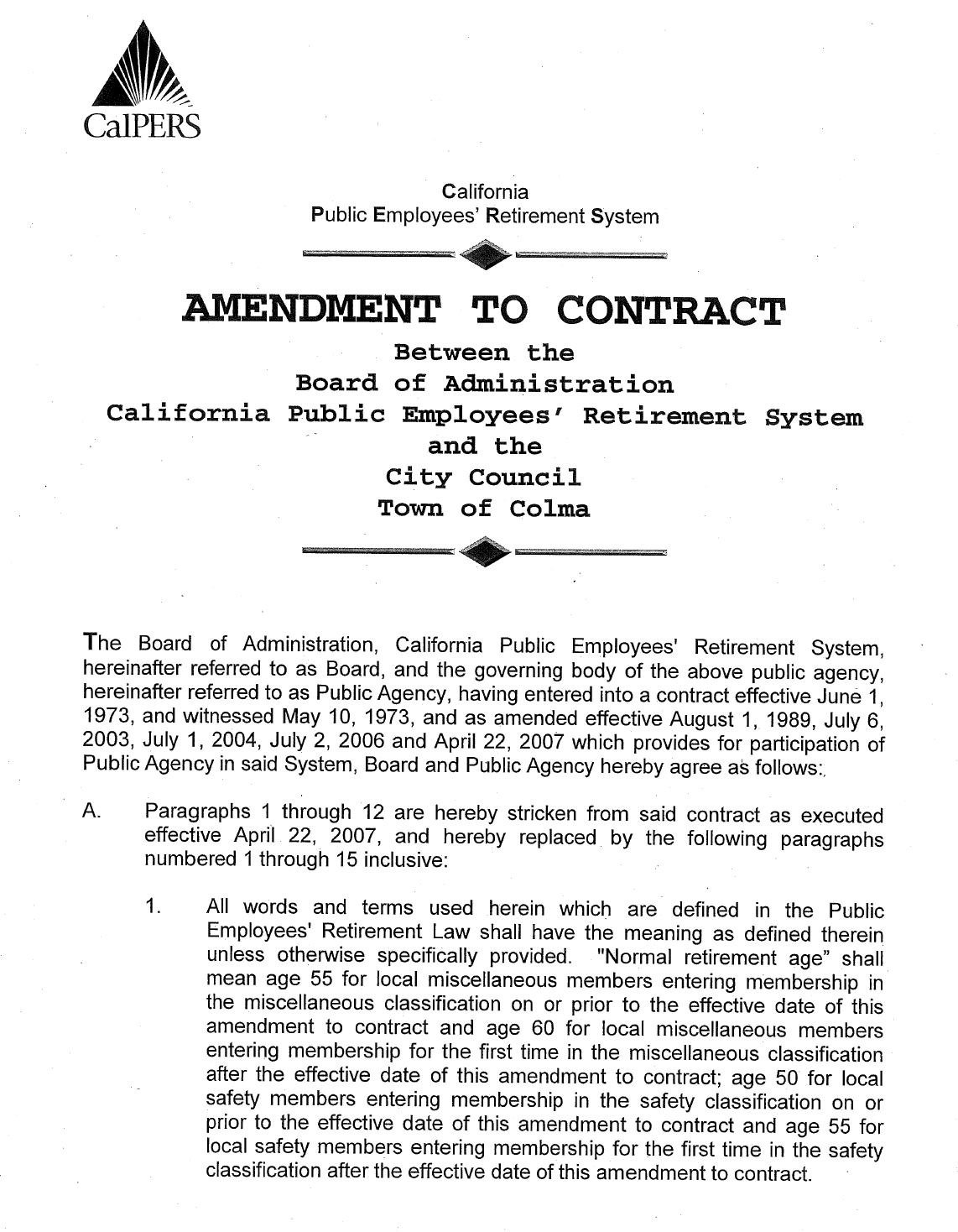 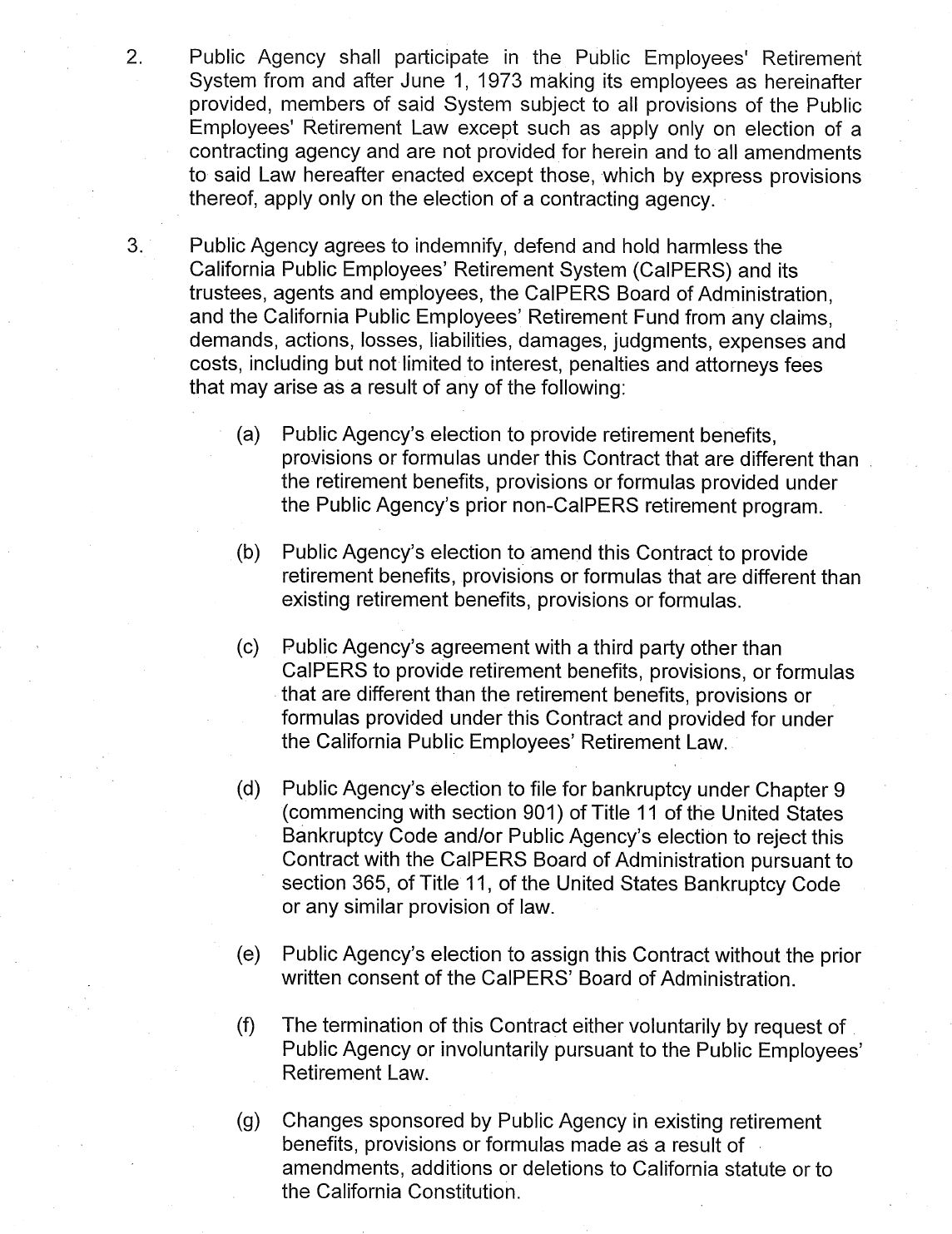 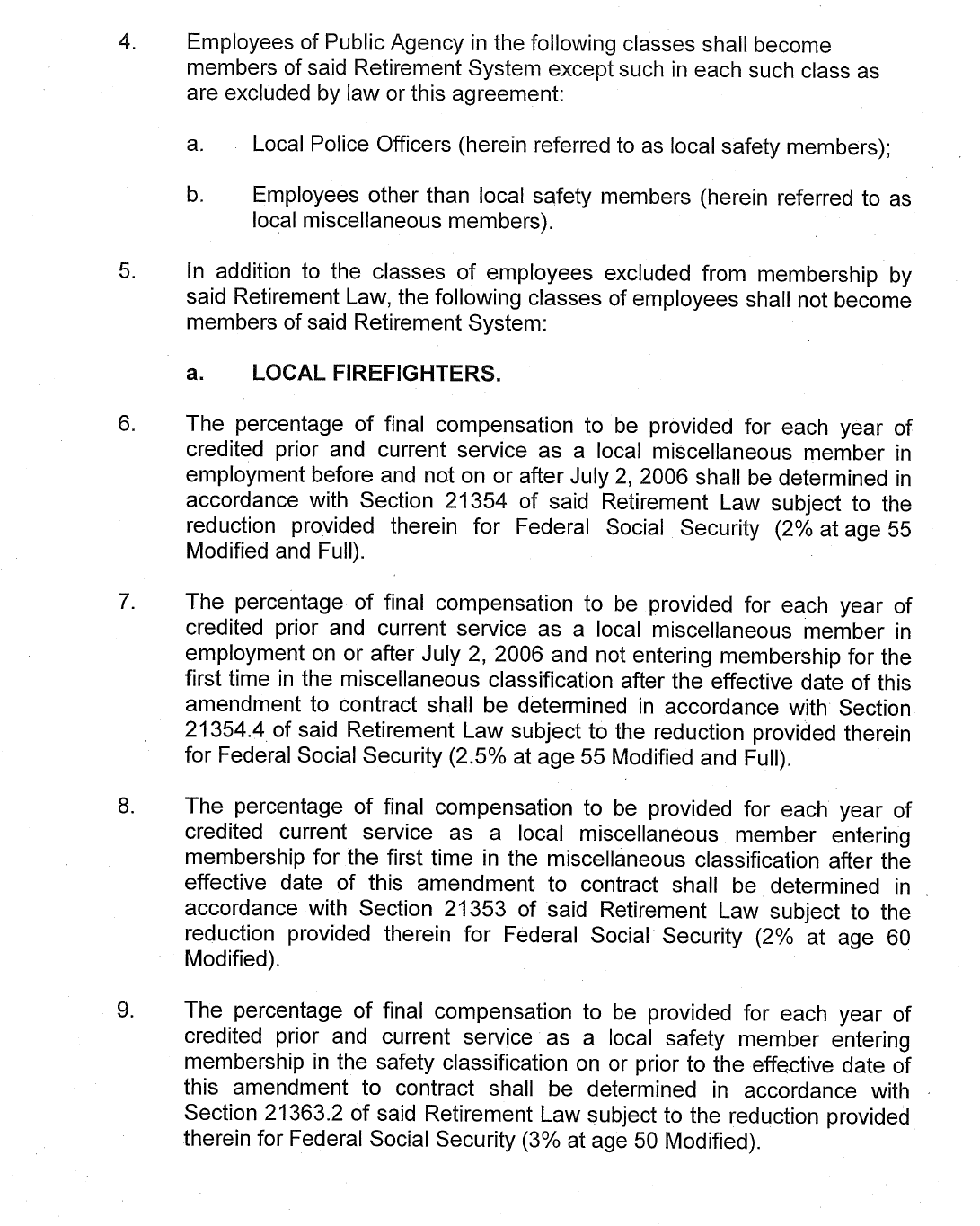 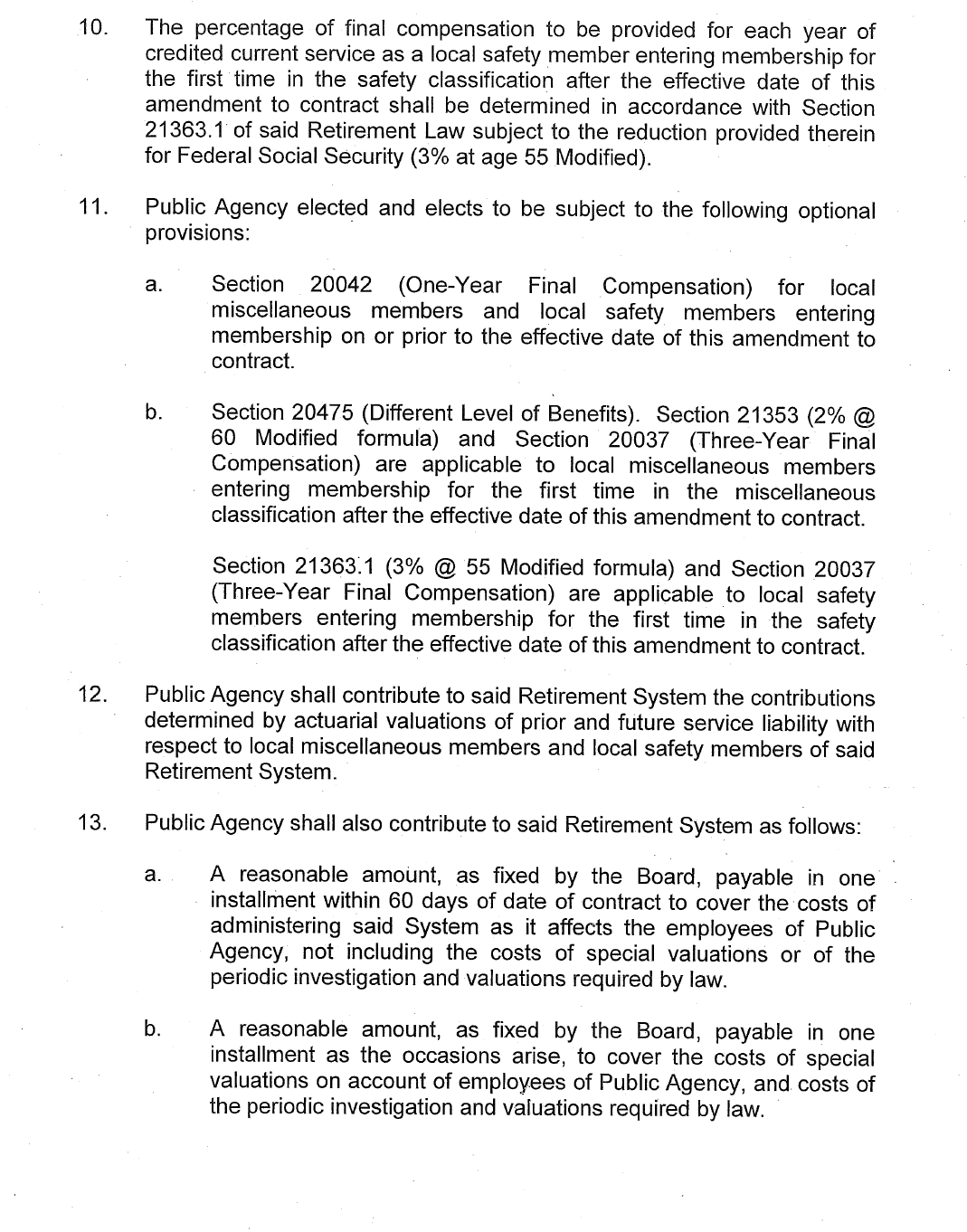 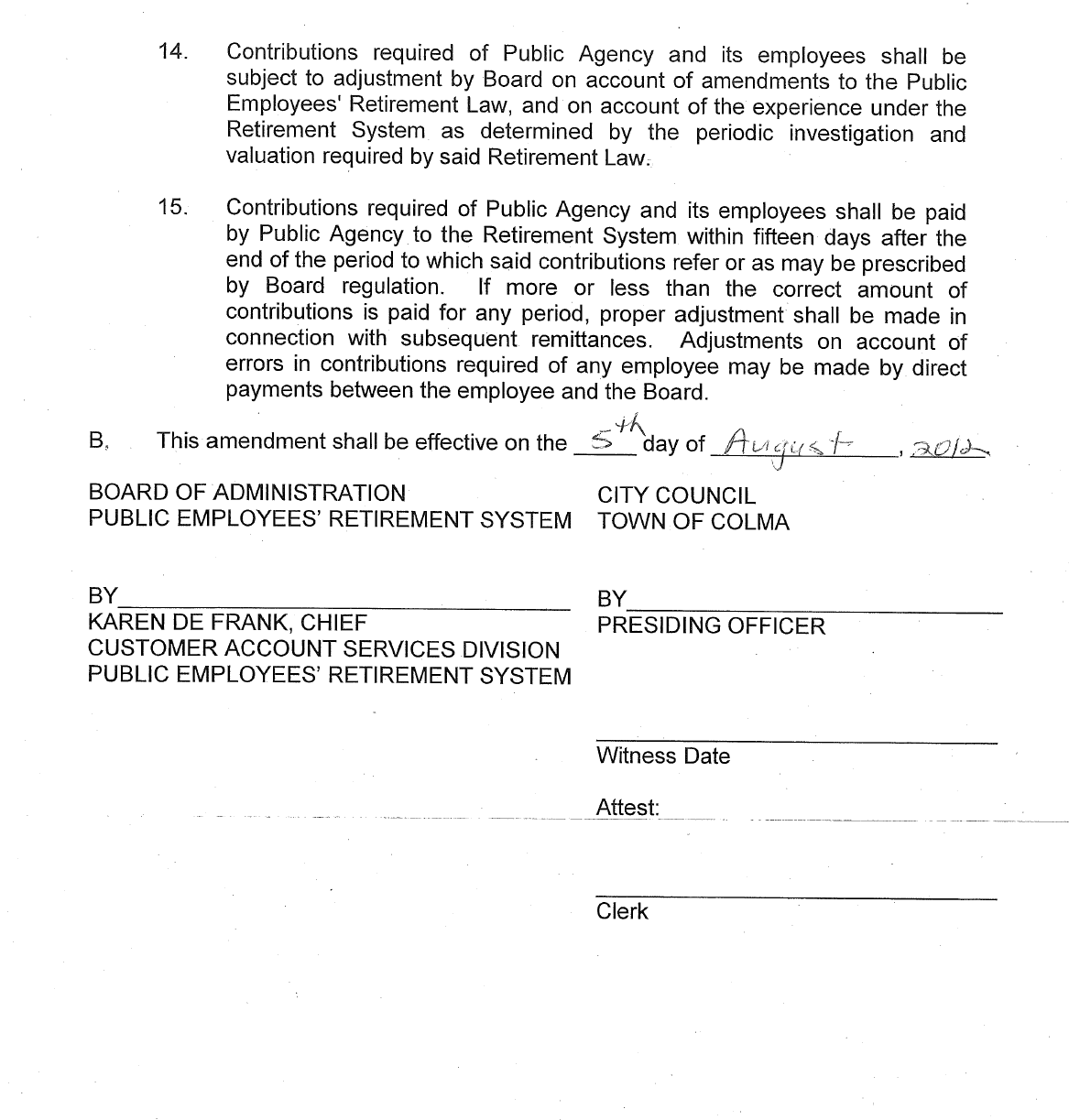 